Anmälningsblankett - Mariebo IK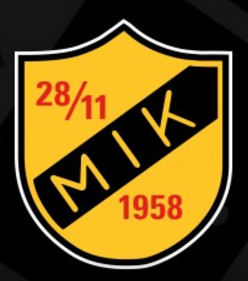 Godkännande vid behandling av spelarens personuppgifter och publicering i sociala medierSpelarens vårdnadshavare samtycker till att Mariebo IK och Svenska Fotbollförbundet (SvFF), inom ramen för sitt verksamhetsområde, publicerar namnet på spelaren i olika media oavsett framställningsform. Spelarens vårdnadshavare godkänner samtidigt att spelarens personuppgifter får införas i Mariebo IK:s register på respektive lagsida på Laget.se samt i Svenska Fotbollförbundets spelarregister.Genom att skicka in denna anmälningsblankett till Mariebo IK så accepterar vårdnadshavaren att spelarens personuppgifter läggs upp i ovan listade register och publikationer. Uppgifterna sparas så länge som spelaren är aktiv i föreningen och upp till ett år efter avslutat medlemskap.Får uppgifter som publiceras på laget.se visas för andra än lagets inloggade medlemmar?Under träningar och matcher så kommer tränare och föräldrar att ta kort eller filma fotbollsspelarna. Får tränare eller föräldrar lägga upp dessa foton eller filmklipp på Mariebo IK:s lagsida? Svara genom att sätta ett kryss i någon av rutorna nedan.Ansvarig för hantering av medlemsuppgifterna är Kansliet på Mariebo IK. Vid frågor, förändrade uppgifter eller uppsägning av medlemskapet, kontakta kansliet på följande mailadress: kansli@marieboik.orgSpelareSpelareSpelarePersonnummerPersonnummerAdressAdressVårdnadshavare 1Vårdnadshavare 1Vårdnadshavare 1MobiltelefonVårdnadshavare 2Vårdnadshavare 2Vårdnadshavare 2MobiltelefonJaNejJaNej